1	Méthodes de travailLes Commissions d'études ont poursuivi leurs activités dans le cadre d'une structure des Commissions d'études (CE) et des Groupes de travail (GT) stable, conformément aux programmes de travail définis dans le plan opérationnel de l'UIT-R. Les méthodes de travail ont été appliquées de manière satisfaisante, conformément à la Résolution UIT-R 1-6 (ainsi qu'aux lignes directrices connexes relatives aux méthodes de travail).Un projet de révision des lignes directrices relatives aux méthodes de travail a été établi en vue d'être examiné par le GCR, pour tenir compte des modifications apportées à la Résolution UIT-R 1 par l'AR-12 ainsi que des méthodes de travail par voie électronique les plus récentes. Ce projet de révision a été élaboré en tant que document distinct du GCR. 2	Accès aux documents des réunionsConformément aux modifications apportées par l'AR-12 à la Résolution UIT-R 1, les documents de réunion sont désormais publiés par le personnel du Département des Commissions d'études tels qu'«ils ont été reçus», dans un délai d'un jour ouvrable, sur une page web créée à cet effet, et les versions officielles sont mises en ligne sur le site web dans un délai de trois jours ouvrables. 3	Moyens de travail électroniquesOn a continué à privilégier le recours aux moyens électroniques, ce qui a été extrêmement utile aux délégués et a permis de réaliser des économies de papier appréciables.3.1	Soumission de documents en ligneUn système visant à permettre aux auteurs des contributions de télécharger leurs contributions directement sur la page web donnant accès aux documents tels qu'«ils ont été reçus» sera mis en place ultérieurement dans le courant de l'année. 3.2	Site web Sharepoint L'accès à la documentation pendant les réunions via un site web spécial Sharepoint est désormais pratique courante. Toutes les réunions des Commissions d'études et des Groupes de travail se déroulent désormais sans aucun document papier. 3.3	Synchronisation des fichiersUn dispositif de synchronisation des fichiers a été mis en oeuvre pour toutes les réunions des Commissions d'études et des groupes de travail, afin de faciliter l'accès aux versions les plus récentes des documents pendant les réunions. Par ailleurs, un outil de synchronisation amélioré est à l'étude.3.4	Liste en ligne des participantsUne version en ligne de la liste des participants à la 13ème réunion du GCR (GCR-13) sera mise en place début mai 2013. L'accès à cette version en ligne sera réservé aux utilisateurs du système TIES. Il sera possible de faire des recherches dans cette liste dynamique à partir de paramètres comme le nom, le membre et le rang dans la délégation. La version en ligne de la liste des participants au GCR-13 sera accessible depuis la page web du GCR-13. Après la réunion du GCR-13, il est prévu de mettre en place des listes en ligne des participants pour toutes les manifestations relatives aux Commissions d'études de l'UIT-R. 3.5	Participation à distanceConformément à la Résolution 167 (Guadalajara, 2010), la Conférence de plénipotentiaires a chargé les Directeurs des Bureaux de prendre des mesures, après consultation des Groupes consultatifs des Secteurs, afin de mettre à disposition des moyens appropriés de participation ou d'observation par voie électronique lors des réunions des Secteurs, pour les délégués qui ne sont pas en mesure de participer aux réunions présentielles. Depuis la dernière réunion du GCR, les séances plénières de toutes les réunions des Commissions d'études et des Groupes de travail tenues à Genève ont été diffusées en mode audio sur le web, dans toutes les langues disponibles. Pendant les réunions des Groupes de travail, des possibilités de participation à distance active reposant sur l'utilisation de moyens «Adobe Connect», en anglais seulement, ont été offertes. Les participants à distance désireux de participer activement aux travaux (par exemple de présenter une contribution) doivent s'inscrire au préalable à la réunion et coordonner leur participation active avec le Conseiller responsable. Une participation à distance active a été assurée pour permettre aux participants aux travaux des Groupes de travail de présenter leurs contributions à dix reprises en 2012. En règle générale, on ne comptait que 1 à 2 participants à distance actifs lors d'une réunion donnée. Les réactions reçues font apparaître que cette participation a été utile, mais qu'elle est parfois difficile à programmer et ralentit la réunion.Une participation à distance active a été assurée pendant la réunion de la Commission de direction de la RPC-15 tenue le 18 décembre 2012, afin de faire le point de l'élaboration du projet de Rapport de la RPC à la CMR-15. En outre, les Présidents des Commissions d'études de l'UIT-R et des Groupes responsables de l'UIT-R ont été invités à participer à cette réunion, pour laquelle les moyens de participation à distance se sont avérés particulièrement utiles. Le Comité de coordination pour le Vocabulaire (CCV) a mis en place avec succès la participation à distance pour ses réunions. Le 27 juin 2012, 3 participants sur 11 ont assisté à la réunion sans être présents physiquement et le 16 novembre 2012, 5 participants sur 10 étaient connectés à distance. Ces moyens se sont avérés particulièrement utiles pour les discussions en ligne destinées à appuyer les activités menées par les Groupes de travail par correspondance. Cinq séances de discussion en ligne, généralement suivies par 10 à 20 participants, ont ainsi été organisées en 2012.Le secrétariat mettra tout en oeuvre pour faciliter cette participation active, mais il convient de reconnaître que dans certains cas, cela ne sera peut-être pas possible pour différentes raisons: il se peut que les salles de réunion ne soient pas toutes dûment équipées, que les effectifs de personnel d'appui soient limités et qu'un grand nombre de réunions se tiennent en parallèle, sans oublier la nécessité, pour les participants à distance, de disposer d'un accès à Internet de haute qualité ainsi que d'une connexion téléphonique. 3.6	Pages web des Commissions d'étudesL'UIT revoit actuellement la présentation de ses pages web, afin de disposer d'une présentation homogène et actualisée sur l'ensemble du site web de l'Union. La page web générale consacrée aux Commissions d'études a d'ores et déjà été remaniée et se présente sous une nouvelle forme, tandis que les pages relatives à chaque Commission d'études sont progressivement modifiées après les réunions groupées des Commissions d'études, de façon à éviter toute organisation des réunions.3.7	Base de données et dispositif de recherche concernant les RecommandationsOn met actuellement au point une base de données dotée d'un dispositif de recherche perfectionné pour les Recommandations UIT-R, grâce auquel il sera possible de rechercher et de filtrer les recommandations par catégorie (service de radiocommunication, type de système de radiocommunication et bande de fréquences applicable). Un document distinct du GCR décrivant ce système est en cours d'élaboration.3.8	Outil amélioré pour les Groupes de travail par correspondanceUn outil amélioré appelé à remplacer les listes de diffusion et les serveurs ftp actuels fait actuellement l'objet d'essais. Un rapport sur les résultats de ces essais sera présenté à la prochaine réunion du GCR.4	Salles de réunion La pénurie de salles de réunion au siège de l'UIT nuit de plus en plus souvent à la planification efficace des réunions. Ce problème est encore aggravé par les facteurs suivants, à savoir: i)	nombre croissant de réunions organisées par les Secteurs et le Secrétariat général; ii)	pénurie de salles de réunion pouvant accueillir plus de 150 participants; iii)	nécessité d'éviter tout chevauchement et toute incompatibilité entre les dates des réunions; iv)	longs délais nécessaires pour les réservations et insuffisance d'installations de remplacement telles que le CICG.5	Activités notables menées par les Commissions d'étudesDepuis la dernière réunion du GCR, les activités menées par les Commissions d'études ont essentiellement consisté à procéder à la normalisation en cours des systèmes de radiocommunication et à faire progresser les études demandées en vue de l'AR-15 et de la CMR-15. On trouvera ci-après certaines des activités notables menées par chaque Commission d'études:5.1	Commissions d'études 1Avec l'approbation de la Recommandation UIT-R SM.2028, du Rapport UIT-R SM.2255, sur les systèmes RFID et du Rapport UIT-R SM.2212-1 sur les systèmes de télécommunication à courants porteurs (PLT) sur lignes électriques, la Commission d'études 1 poursuit ses efforts en vue d'assurer l'harmonisation des dispositifs à courte portée conformément à la Résolution UIT-R 54-1 ainsi que la protection des services de radiocommunication contre les brouillages causés par le rayonnement des appareils industriels, scientifiques et médicaux (ISM), en application de la Résolution 63 (Rév.CMR-12) et contre les incidences des systèmes PLT, au titre de la Question UIT-R 221-2/1. La Commission d'études 1 poursuit également ses autres activités de base et, plus particulièrement, ses études relatives à l'évolution du contrôle des émissions radioélectriques tout en procédant à la révision du Manuel intitulé «Gestion nationale du spectre» et du Manuel d'application des techniques informatiques à la gestion du spectre radioélectrique.5.2	Commissions d'études 3La Commission d'études 3 a présenté la méthode de diffraction de Bullington, assortie de modifications destinées à assurer une transition sans heurts entre les trajets en visibilité directe et les trajets transhorizon de la Recommandation UIT-R P.526-12. Elle a décidé en conséquence d'appliquer ce modèle sous la forme de modifications apportées aux Recommandations UIT-R P.452-14 (toujours en cours de révision) et P.1812-2 ainsi qu'à la Recommandation UIT-R P.2001. Cette dernière Recommandation, entièrement nouvelle, présente un modèle de propagation radioélectrique de Terre sur de très grandes distances dans la gamme comprise entre 30 MHz et 50 GHz.Conformément aux nouvelles dispositions de la Résolution UIT-R 25-3, la Commission d'études 3 a élaboré quatre Recommandations UIT-R révisées (P.528-3, P.617-2, P.837-6 et P.2001), qui comprennent à présent des ensembles de données ou des logiciels considérés comme faisant partie de ladite Recommandation.5.3	Commissions d'études 4Des versions nouvelles ou révisées de Recommandations et de Rapports ayant trait aux activités de la Commissions d'études 4 ont été approuvées, en particulier la Recommandation UIT-R M.2031, intitulée «Caractéristiques et critères de protection des stations terriennes de réception et caractéristiques des stations spatiales d'émission du service de radionavigation par satellite (espace vers Terre) fonctionnant dans la bande 5 010-5 030 MHz», le Rapport UIT-R S.2161, intitulé «Caractéristiques techniques et opérationnelles des stations terriennes placées sur des plates-formes mobiles et fonctionnant dans des systèmes non OSG du SFS dans les bandes de fréquences 17,3-19-3;19,7-20,2; 27-29,1 et 29,5-30,0 GHz» et le Rapport UIT-R S.2151-1, intitulé «Utilisation et exemples de systèmes du service fixe par satellite en cas de catastrophes naturelles et de situations d'urgence analogues pour les opérations d'alerte et de secours».Avec l'élaboration du Rapport UIT-R M.2176, intitulé «Vision et spécifications de l'interface (des interfaces) radioélectrique(s) de satellite pour les IMT évoluées» et l'élaboration d'une nouvelle Recommandation UIT-R relative aux spécifications détaillées des interfaces radioélectriques pour la composante satellite des IMT évoluées, la Commissions d'études 4 a poursuivi les études relatives à la composante satellite des IMT évoluées. Ces travaux sont effectués sur la base de la Résolution UIT-R 57.5.4	Commissions d'études 5Dix-sept Recommandations et quatre Rapports relatifs aux activités de la Commission d'études 5 ont été approuvés, dont certains viennent étayer les activités menées par cette Commission d'études au titre de points de l'ordre du jour de la CMR-15.Au cours de la première réunion du GT 5B de la période d'études actuelle, un atelier d'une demi-journée ayant pour thème les radars automobiles utilisant la bande des 79 GHz a été organisé conjointement avec ERTICO-ITS Europe, dans le cadre des travaux préparatoires pour la CMR-15 (point 1.18 de l'ordre du jour). Les orateurs ont présenté aux 80 participants à cet atelier les progrès réalisés en 2012 dans la conception de systèmes radar pour automobiles à courte portée ou à longue portée fonctionnant dans la bande des 79 GHz, systèmes qui contribueront à une plus grande efficacité des transports et à une amélioration de la sécurité routière. Pour plus de renseignements, voir le site: http://www.itu.int/dms_pub/itu-r/oth/0A/06/R0A060000540001PDFE.pdf.Un atelier d'une demi-journée ayant pour thème «Points de vue des chercheurs sur l'évolution des technologies IMT» a été organisé à l'occasion de la première réunion du GT 5D de la période d'études actuelle. Cet atelier visait à démontrer que l'évolution actuelle des techniques et de la recherche faisait intervenir des techniques IMT dans divers domaines: réseaux à haute densité, communication de machine à machine, communication de dispositif à dispositif et notion de «nuage». Les 200 participants à cet atelier, qui se sont félicités de cette initiative, ont procédé à un échange de vues ouvert sur les différentes questions à l'étude. 5.5	Commissions d'études 6La Commissions d'études 6 a approuvé des Recommandations essentielles sur la production et l'échange international de programmes de télévision à trois dimensions (3DTV), les interfaces numériques utilisées en studio pour la production de programmes de télévision 3DTV, les prescriptions générales applicables à la télévision 3DTV et les méthodes d'évaluation de la qualité des images de télévision 3DTV. En outre, une nouvelle Recommandation donnant des détails techniques relatifs à la production et à l'échange international de programmes de télévision à ultra haute définition (TVUHD) a été approuvée. La Commission d'études a également établi une Recommandation relative aux critères de planification applicable aux systèmes DTTB de deuxième génération et s'est acquittée de ses obligations en communiquant au JTG 4-5-6-7 les caractéristiques techniques et les besoins de spectre du service de radiodiffusion, dans le cadre des études à effectuer au titre des points 1.1 et 1.2 de l'ordre du jour de la CMR-15. En outre, le 30 octobre 2012, la Commissions d'études 6 a organisé une cérémonie pour célébrer «40 années d'études dans le domaine de la radiodiffusion télévisuelle numérique», au cours de laquelle une plaque commémorative a été remise à l'UIT-R pour remercier ce Secteur de sa précieuse contribution. Lors de cette cérémonie, les membres de la Commission d'études 6 ont rendu hommage à leur Président honoraire, Mark Krivocheev, à l'occasion de son 90ème anniversaire, et ont salué sa contribution sans faille aux résultats obtenus par la CE 6 dans le cadre de ses travaux. 5.6	Commissions d'études 7Un séminaire de deux jours pour la région Amériques, ayant pour thème «Les services scientifiques: incidences réglementaires, techniques et pratiques», a été organisé à Manta (Equateur), les 20 et 21 septembre 2012. Ce séminaire de l'UIT, auquel environ 180 délégués ont pris part, a permis aux participants d'obtenir des renseignements complets et détaillés sur l'évolution des services scientifiques, et plus particulièrement sur les études les plus récentes menées par la Commissions d'études 7. Pour obtenir davantage de renseignements, voir le site: http://www.itu.int/ITU-R/go/itu-sem-americas.6	Liaison et collaboration avec l'UIT-D et l'UIT-T ainsi qu'avec d'autres organisationsLes activités intersectorielles ont été nombreuses au cours de cette période, notamment en ce qui concerne les thèmes prioritaires pour l'UIT que sont les changements climatiques, les communications d'urgence et l'accessibilité.En ce qui concerne l'UIT-D: La contribution du BR aux Forums de développement du BDT s'est poursuivie. Ces Forums permettent de présenter les activités de normalisation de l'UIT-R et de mettre en évidence leur contribution à la mise en oeuvre de la Résolution 123 (Rév. Guadalajara, 2010) pour la réduction de l'écart en matière de normalisation.Des experts de la Commission d'études 1 de l'UIT-R continueront de prêter leur assistance aux fins de la mise au point de l'application logicielle SMS4DC, conformément à la Résolution UIT-R 11-4.S'agissant des travaux menés par les Commissions d'études de l'UIT-D:•	Le BR a contribué à la réunion du Groupe du Rapporteur 9-3/2, en décrivant les études de l'UIT-R présentant un intérêt particulier pour les pays en développement.•	En outre, le BR a contribué à l'élaboration d'un questionnaire dans le cadre des activités de l'UIT-D liées au portail «L'oeil sur les TIC». •	Le GT 7C de l'UIT-R a donné des renseignements au Groupe du Rapporteur de l'UIT-D pour la Question 22/2 (Recours à la télédétection utilisant les radiocommunications embarquées pour la prévision et la détection des catastrophes et l'atténuation de leurs effets). •	La Commission d'études 1 de l'UIT-R a continué de collaborer activement avec la Commission d'études 2 de l'UIT-D en ce qui concerne la mise en oeuvre de la nouvelle phase des études entreprises au titre de la Résolution 9 (Rév.Hyderabad, 2010) de la CMDT. Le BR a présenté un exposé, lors de la réunion du Groupe mixte UIT-D/UIT-R tenue en septembre 2012, sur les résultats de l'AR-12 et de la CMR-12 ainsi que sur les activités menées actuellement par la Commission d'études 1 de l'UIT-R. En outre, le point de contact du GT 1C de l'UIT-R a continué de fournir des renseignements techniques sur le contrôle des émissions, afin de contribuer aux études menées au titre de la Question UIT-D 23/1 (Stratégies et politiques concernant l'exposition des personnes aux champs électromagnétiques).•	Le Rapport UIT-R BT.2140 sur le passage de la radiodiffusion analogique à la radiodiffusion numérique de Terre continue d'être mis à jour et complété par de nouveaux renseignements sur les différents pays. Les travaux relatifs au Manuel sur la mise en oeuvre de la télévision numérique (DTV) se poursuivent et la version finale de cet ouvrage devrait être prête cette année. On considère que ces travaux intéressent tout particulièrement l'UIT-D.•	Le GT 4B de l'UIT-R a communiqué des renseignements à la Commission d'études 2 de l'UIT-D concernant les technologies d'accès au large bande par satellite et la composante satellite des IMT.En ce qui concerne l'UIT-T: Outre les changements climatiques et les communications d'urgence, diverses questions présentent un intérêt mutuel pour l'UIT-R et l'UIT-T, à savoir: •	Résolution UIT-T 72 (Incidences de l'exposition des personnes aux champs électromagnétiques): la Commission d'études 1 de l'UIT-R, notamment, a suivi les travaux menés par la CE 5 de l'UIT-T dans le cadre des études effectuées par l'UIT-D au titre de la Question UIT-D 23/1 (voir ci-dessus), en ce qui concerne la surveillance et la mesure des champs électromagnétiques. •	Suite à l'approbation de la Recommandation UIT-R SM.1879-1 et des Rapports UIT-R SM.2157, SM.2158-2 et SM.2212-1, qui traitent de l'incidence des systèmes PLT sur les services de radiocommunication dans les bandes de fréquences concernées, la Commission d'études 1 de l'UIT-R poursuit sa collaboration étroite et fructueuse avec la Commission d'études 15 de l'UIT-T, afin de suivre l'évolution des systèmes PLT et d'autres activités de normalisation relatives à la coexistence des systèmes de télécommunication filaires et des systèmes de radiocommunication, s'agissant plus particulièrement des méthodes à appliquer pour analyser les interactions à courte distance, dans les bandes de fréquences allant jusqu'à 3 GHz, entre les systèmes filaires et les systèmes hertziens appelés à être utilisés dans les locaux des entreprises et des particuliers. •	Activités menées par la Commission d'études 13 de l'UIT-T concernant les normes applicables aux réseaux futurs et aux réseaux de prochaine génération ainsi que la gestion de la mobilité et la convergence entre systèmes fixes et systèmes mobiles, eu égard en particulier aux études effectuées actuellement par les Commissions d'études 4 et 5 de l'UIT-R.•	Les Activités relatives aux systèmes de transport intelligents continuent d'être effectuées par la Commissions d'études 5 de l'UIT-R et par l'UIT-T.•	Au cours de discussions de collaboration tenues récemment avec l'UIT-T, l'ISO et la CEI sur les questions relatives aux droits de propriété intellectuelle, on a examiné les domaines dans lesquels des améliorations pourraient être apportées à la politique commune en matière de brevets de l'UIT-T/UIT-R/ISO/CEI et aux lignes directrices connexes relatives à la possibilité de demander des réparations par injonction dans le contexte de l'usage raisonnable et non discriminatoire (RAND) ainsi que la signification du terme «raisonnable». •	Activités menées par le Groupe spécialisé de l'UIT-T sur l'accessibilité des supports audiovisuels (FG-AVA) dans le cadre de la Commission d'études 16 de l'UIT-T et du Groupe mixte de coordination des activités sur l'accessibilité et les facteurs humains de l'UIT-T (JCA-AHF) en ce qui concerne de nouvelles normes techniques destinées à apporter une assistance aux personnes handicapées.•	Le BR a contribué aux travaux de la Commission d'études 5 de l'UIT-T en ce qui concerne les études de l'UIT-R relatives aux changements climatiques et a également élaboré une brochure intitulée «Les radiocommunications et les changements climatiques». Cette brochure donne une vue d'ensemble de l'utilisation des systèmes de radiocommunication pour suivre l'évolution des diverses manifestations des changements climatiques et leurs incidences ainsi que du recours aux TIC et aux radiocommunications comme solution pour contribuer à une réduction de la consommation d'énergie à l'échelle du globe.Il reste nécessaire d'établir une coordination étroite sur diverses questions actuellement examinées par l'UIT-T, qui empiètent sur des questions de radiocommunication, afin de réduire les risques de chevauchement des travaux et de double emploi avec les travaux menés par les deux Secteurs.En ce qui concerne d'autres organisations: Une liaison fructueuse s'est poursuivie entre les Commissions d'études de l'UIT-R et d'autres organisations, compte dûment tenu de la Résolution UIT-R 9-3, le cas échéant. Des représentants de l'UIT-R et du BR ont continué de participer activement aux travaux du Groupe GSC (Groupe de collaboration pour la normalisation mondiale). Une liaison a également été établie avec d'autres instances et organismes des Nations Unies dans différents domaines, par exemple, la météorologie spatiale, les changements climatiques et la surveillance du climat (OMM, CCNUCC, Forum humanitaire mondial, GEO, SFCG, NASA, ESA, JAXA) et l'exposition des personnes aux champs électromagnétiques (OMS).7	Autres activités intersectoriellesLe BR a activement participé à d'autres activités intersectorielles intéressant les travaux des Commissions d'études de l'UIT-R, comme indiqué ci-dessous:•	Sommet mondial sur la société de l'information: Plusieurs activités ont été menées à bien conformément à la Résolution UIT-R 61 (Contribution de l'UIT-R à la mise en oeuvre des résultats du SMSI), en particulier pour tenir compte des grandes orientations C2 et C6. Outre la participation au Groupe d'action du SMSI de l'UIT, ces activités ont consisté à transmettre au Groupe de travail du Conseil sur le SMSI des résumés des activités de l'UIT-R concernant la mise en oeuvre des résultats du SMSI et de la Résolution 140 (Rév. Guadalajara, 2010). Il convient également de souligner que le BR a participé aux travaux préparatoires en vue du Forum du SMSI (Genève, 13-17 mai 2012), en particulier pour examiner des questions liées à la grande orientation C2, par exemple «Techniques innovantes et nouvelles possibilités permettant d'avoir accès aux TIC: passage de la radiodiffusion analogique à la radiodiffusion numérique de Terre et dividende numérique» et à la grande orientation C7 (cyberenvironnement), dans le cadre d'un exposé commun UIT/OMM ayant pour thème la surveillance des changements climatiques et la réduction des risques liés aux catastrophes.•	Changements climatiques et communications d'urgence: les activités intersectorielles continuent d'être coordonnées par le Groupe d'action de l'UIT sur les changements climatiques et les télécommunications d'urgence au titre de la Résolution 136 (Rév. Guadalajara, 2010), aux travaux duquel le BR a activement participé, notamment en ce qui concerne la participation de l'UIT à la Conférence des Nations Unies sur le développement durable (Rio+20). L'AR-12 a adopté la Résolution UIT-R 60 (Réduction de la consommation d'énergie pour la protection de l'environnement et l'atténuation des effets des changements climatiques grâce à l'utilisation de technologies et systèmes de radiocommunication/TIC), qui donne lieu actuellement à d'autres activités. Les activités relatives à la mise en oeuvre des Résolutions UIT-R 53-1 (Utilisation des radiocommunications pour les interventions et les secours en cas de catastrophe) et UIT-R 55-1 (Etudes de l'UIT-R concernant la prévision ou la détection des catastrophes, l'atténuation de leurs effets et les opérations de secours) se poursuivent à l'UIT-R.•	Commission sur le large bande: Le Groupe intersectoriel de la Commission sur le large bande de l'UIT a été créé pour appuyer les activités menées par la Commission sur le large bande. L'accent a été mis sur le rôle que jouent les radiocommunications, en particulier le large bande mobile, systèmes IMT compris, qui constituent des exemples de systèmes TIC capables de donner accès rapidement et d'une manière efficace aux applications du large bande.•	Travaux préparatoires en vue des réunions de l'UIT: le BR a participé aux travaux relatifs aux prochaines manifestations, conférences et réunions de l'UIT, notamment Telecom World 2013, le FMPT-13 et la PP-14.______________Groupe Consultatif des Radiocommunications
Genève, 22-24 mai 2013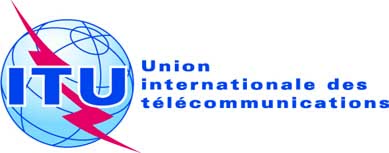 Addendum 1 au Document RAG13-1/1-FOriginal: anglaisDirecteur du Bureau des radiocommunicationsDirecteur du Bureau des radiocommunicationsrapport à la vingtième réunion du groupe consultatif 
des radiocommunicationsActivités des Commissions d'étudesrapport à la vingtième réunion du groupe consultatif 
des radiocommunicationsActivités des Commissions d'études